Bedenk zoveel mogelijk dingen die mensen op dit plaatje denken of zeggen. (je kunt eventueel nog meer denk- en praatwolkjes toevoegen)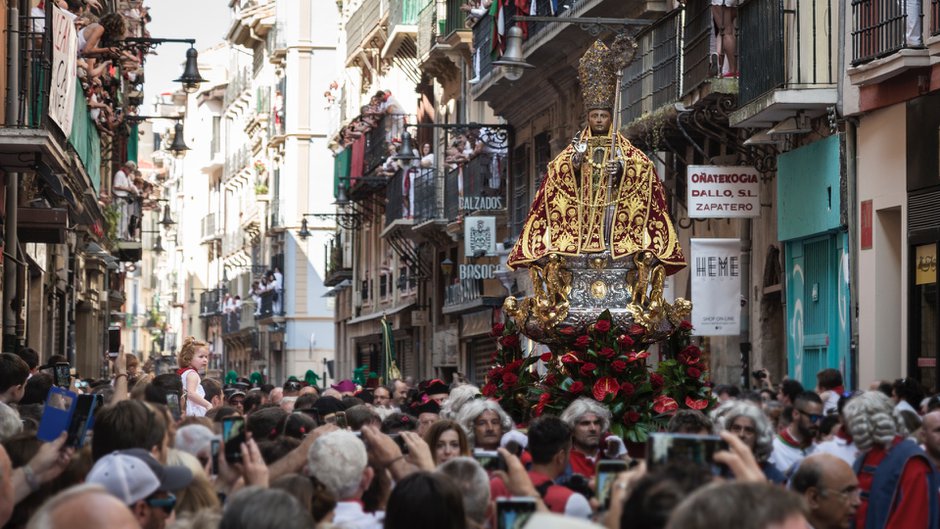 